Антисептик Антекс Бриз и Антекс ШтильИНСТРУКЦИЯ ПО ПРИМЕНЕНИЮАнтисептик пропитка Антекс БРИЗ предназначен для защиты древесины, бетона, камня, кирпича, штукатурки от поражения грибками, плесенью, водорослями, мхом, гнилью и вредителями-насекомыми. Идеально подходит для защиты древесины при хранении и транспортировке, обработки овощных ям и погребов.1. ОБЩИЕ ПОЛОЖЕНИЯ.  Настоящая инструкция распространяется на технологию обработки пиломатериалов, конструкций и изделий из древесины биозащитным пропиточным составом Антекс Бриз.  Инструкция разработана на основе результатов исследования состава научно-исследовательской лабораторией производителя и соответствует всем требованиям ТУ 2499–002–43656969–2015.  Многофункциональный антисептик Антекс БРИЗ (далее состав) предназначен для защиты древесины от поражения грибками, плесенью, водорослями, мхом, гнилью и вредителями-насекомыми. Прекращает жизнедеятельность дереворазрушающих организмов на уже пораженной древесине (лечит древесину). Состав поставляется потребителю в полностью готовом виде с приложением соответствующей документации. 2. ТЕХНИЧЕСКИЕ ХАРАКТЕРИСТИКИ антисептика Антекс БРИЗ и ШТИЛЬ. Состав представляет собой водные растворы антисептиков, биоцидов, функциональных и поверхностно-активных веществ (ПАВ), повышающих проницаемость средства в защищаемый материал. Внешний вид состава – гомогенная прозрачная (допускается опалесценция) жидкость от желто-зеленого до изумрудного цвета (при хранении возможно выпадение осадка, который не снижает качественных характеристик состава);Плотность - 1,010 – 1,140 г/м³; рН (кислотность) - 4 – 10. Сохранение биозащитного эффекта (количество лет, не менее):3. ТРАНСПОРТИРОВКА И ХРАНЕНИЕ Антекс БРИЗ и Антекс ШТИЛЬ. Состав транспортируется любым видом транспорта в крытых транспортных средствах в соответствии с правилами перевозки грузов, действующих на транспорте данного вида.  Состав хранится в герметично закрытых полимерных емкостях при температуре от -30°С до +40°С. При транспортировке и хранении допускается замораживание состава, после размораживания сохраняет свои свойства.  Гарантийный срок хранения – 3 года. По истечении указанного срока требуется проверка качества состава на соответствие требованиям технических условий ТУ 2499–002–43656969–20154. ПОДГОТОВКА ДРЕВЕСИНЫ К ОБРАБОТКЕ Антекс БРИЗ и Антекс ШТИЛЬ.  Перед пропиткой поверхность древесины необходимо очистить от загрязнений, пыли, опилок, старых лакокрасочных покрытий и т.д. путем соскабливания скребками или другим специализированным инструментом.  Перед обработкой влажность древесины должна составлять не более 30 %. В случаях, когда необходима временная либо сезонная защита (пиломатериалы при атмосферной сушке, срубы на выдержке и т.д.) допускается поверхностная обработка древесины с влажностью более 30%.  Механическая обработка изделий из древесины должна производиться до пропитки. 5. ОБРАБОТКА ДРЕВЕСИНЫ пропитками Антекс БРИЗ и Антекс ШТИЛЬ. Обработку заготовок, материалов, деталей и конструкций из древесины осуществляют всеми традиционными способами: кистью, валиком, распылением, окунанием (вымачиванием).  При нанесении состава на поверхности, ранее обработанные другими пропитками, необходимо провести экспресс-проверку на совместимость, для чего: а) нанести состав на отдельный участок такой поверхности площадью 1-2 м²; б) по истечении 3-4 часов визуально осмотреть обработанный участок; в) в случае, если состав не свернулся, не поменялся рельеф поверхности, не наблюдается вспенивания или других нежелательных эффектов, то состав совместим; г) если после нанесения состава на поверхности наблюдаются негативные эффекты, необходимо проконсультироваться со специалистами производителя или их представителями.   Рекомендуемый температурный интервал при обработке от -5 до + 40°С. При этом поверхность древесины не должна быть обледенелой, а её температура должна быть не менее – 15°С. Рекомендуемая температура состава от – 5 до +50°С. Можно проводить обработку и при меньших температурах окружающего воздуха (tзам Антекс БРИЗ примерно от – 5°С до -7°С), но в этом случае замерзшая капиллярная влага древесины может стать барьером для глубокой и качественной пропитки, что в дальнейшем может негативно отразится на эксплуатационных  и защитных свойствах древесины.  Средний расход состава при обработке в 1 слой составляет 100-150 гр./м². При обработке методом окунания – расход 50-60 кг/м³.  Обработку проводить всеми традиционными методами: кистью, валиком, окунанием, распылением под давлением. После обработки древесина не тонируется. Рекомендуемый температурный интервал при обработке от -5 до + 40°С. Абсолютная влажность древесины должна составлять не более 30%. Но в случаях, когда необходимо предотвратить появление и разрастание грибков и плесени на влажной поверхности, рекомендуется применять состав и для свежесрубленной древесины, срубов на выдержке, при длительной сушке в естественных условиях. Состав проявляет высокую фунгицидную активность по отношению к грибкам и плесени на пораженных минеральных поверхностях. При необходимости  рекомендуется повторить обработку.  Время полного высыхания состава после обработки 2 дня для минеральных поверхностей и 3 дня для древесины при окружающей температуре +20°С и относительной влажности воздуха не более 80%.  Рекомендуемый температурный режим сушки не более +80°С. Рекомендуемый максимальный температурный режим сушки сразу после обработки не более 45°С.6. ТРЕБОВАНИЯ ТЕХНИКИ БЕЗОПАСНОСТИ.  По степени воздействия на организм человека состав относится к 4-ому классу опасности (малоопасные вещества).  Все работы с составом необходимо проводить в проветриваемом помещении.  При работе с составом использовать резиновые перчатки, очки. При нанесении методом распыления дополнительно использовать респиратор. Не допускать попадания состава на открытые участки тела.  При попадании состава на кожу и слизистые промыть их 3% раствором питьевой соды, а затем большим количеством воды с мылом; при попадании в глаза промыть большим количеством проточной воды; при попадании состава в желудок дать пострадавшему 5 таблеток активированного угля, запить большим количеством воды, вызвать рвоту и обратиться к врачу. 7. ТРЕБОВАНИЯ ОХРАНЫ ОКРУЖАЮЩЕЙ СРЕДЫ.  Не допускать попадания состава в канализацию, водоем и почву.  Компоненты состава в естественных природных условиях не полимеризуются и не образуют вторичных токсичных и взрывопожароопасных соединений. 8. ПРИМЕЧАНИЕ. 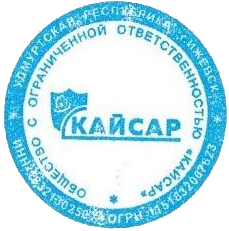 1.  Состав рН-нейтрален. Не агрессивен по отношению к некоторым черным и цветным металлам. При нанесении пропитки рекомендуется закрывать не деревянные поверхности, не предназначенные к обработке пропиткой до полного ее высыхания, т.к. пропитка не тестировалась на совместимость, активность и реакцию на стекло, полимеры или другие материалы, которые могут быть использованы при строительстве домов или любых строений.2. Допускается обработка внутри парных бань (кроме полков и полов с лицевой стороны) и саун. Для наружных поверхностей, не подверженных вымыванию, при переменной влажности и температуре под воздействием солнечного излучения и ветра
5Для внутренних и скрытых поверхностей, невентилируемых и плохо вентилируемых полостей
12Для непроветриваемых мест с повышенной влажностью; мест контактирующих с почвой; наружных поверхностей, подверженных прямому воздействию осадков, воды или подвергаемых механическому  трению; мест конденсации влаги.
2